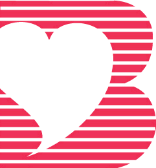 Boyd Healthcare ServicesIn considering your application for employment, the facility may conduct a detailed and thorough investigation which may include but is not limited to a criminal record check, interviews or inquiries of prior employers, coworkers, acquaintances, relatives or friends.Date: _____________________    Signature:___________________________________________Last Name                First                 MiddleLast Name                First                 MiddleSocial Security Number:Social Security Number:Social Security Number:Social Security Number:Present Address      City               State         ZipPresent Address      City               State         ZipHome Telephone Number:Home Telephone Number:Home Telephone Number:Home Telephone Number:Any Previous Names?         Yes         NoAny Previous Names?         Yes         NoBest Time To Contact You:Best Time To Contact You:Best Time To Contact You:Best Time To Contact You:Salary desired:Salary desired:Salary desired:Salary desired:Position applied for:Position applied for:Date available:Date available:Date available:Date available:Have you ever been employed by this facility?Have you ever been employed by this facility?Would you consider working weekends, holidays, rotating shifts and on call?Would you consider working weekends, holidays, rotating shifts and on call?Would you consider working weekends, holidays, rotating shifts and on call?Would you consider working weekends, holidays, rotating shifts and on call?Have you ever been sanctioned by Medicare/Medicaid?Have you ever been sanctioned by Medicare/Medicaid?Shift preference:Shift preference:Shift preference:Shift preference:Have you ever been sanctioned by Medicare/Medicaid?Have you ever been sanctioned by Medicare/Medicaid?Are you a citizen or an alien legally authorized to work in the United States?Are you a citizen or an alien legally authorized to work in the United States?Are you a citizen or an alien legally authorized to work in the United States?Are you a citizen or an alien legally authorized to work in the United States?School    Name and address of School             Course of Study       Check last         Graduated             Degree                                                                                                                      Year                                                                                                                  CompletedSchool    Name and address of School             Course of Study       Check last         Graduated             Degree                                                                                                                      Year                                                                                                                  CompletedSchool    Name and address of School             Course of Study       Check last         Graduated             Degree                                                                                                                      Year                                                                                                                  CompletedSchool    Name and address of School             Course of Study       Check last         Graduated             Degree                                                                                                                      Year                                                                                                                  CompletedSchool    Name and address of School             Course of Study       Check last         Graduated             Degree                                                                                                                      Year                                                                                                                  CompletedSchool    Name and address of School             Course of Study       Check last         Graduated             Degree                                                                                                                      Year                                                                                                                  CompletedHighCollegeCollegeOTHER related Areas of Experience, (Specialty Courses, Military Training, Post Graduate Classes, typing, shorthand skills, special equipment, and languages spoken other than English).OTHER related Areas of Experience, (Specialty Courses, Military Training, Post Graduate Classes, typing, shorthand skills, special equipment, and languages spoken other than English).OTHER related Areas of Experience, (Specialty Courses, Military Training, Post Graduate Classes, typing, shorthand skills, special equipment, and languages spoken other than English).OTHER related Areas of Experience, (Specialty Courses, Military Training, Post Graduate Classes, typing, shorthand skills, special equipment, and languages spoken other than English).OTHER related Areas of Experience, (Specialty Courses, Military Training, Post Graduate Classes, typing, shorthand skills, special equipment, and languages spoken other than English).OTHER related Areas of Experience, (Specialty Courses, Military Training, Post Graduate Classes, typing, shorthand skills, special equipment, and languages spoken other than English).Professional Licenses                                   Currently Licensed                           Eligible for License                                           Currently Register                            Eligible for Registration                Type:                                          State:                                   Date:                               Number:Professional Licenses                                   Currently Licensed                           Eligible for License                                           Currently Register                            Eligible for Registration                Type:                                          State:                                   Date:                               Number:Professional Licenses                                   Currently Licensed                           Eligible for License                                           Currently Register                            Eligible for Registration                Type:                                          State:                                   Date:                               Number:Professional Licenses                                   Currently Licensed                           Eligible for License                                           Currently Register                            Eligible for Registration                Type:                                          State:                                   Date:                               Number:Professional Licenses                                   Currently Licensed                           Eligible for License                                           Currently Register                            Eligible for Registration                Type:                                          State:                                   Date:                               Number:Professional Licenses                                   Currently Licensed                           Eligible for License                                           Currently Register                            Eligible for Registration                Type:                                          State:                                   Date:                               Number:Professional Qualifications            Currently Certified            Eligible for RegistrationType:                                          State:                                   Date:                               Number:Professional Qualifications            Currently Certified            Eligible for RegistrationType:                                          State:                                   Date:                               Number:Professional Qualifications            Currently Certified            Eligible for RegistrationType:                                          State:                                   Date:                               Number:Professional Qualifications            Currently Certified            Eligible for RegistrationType:                                          State:                                   Date:                               Number:Professional Qualifications            Currently Certified            Eligible for RegistrationType:                                          State:                                   Date:                               Number:Professional Qualifications            Currently Certified            Eligible for RegistrationType:                                          State:                                   Date:                               Number:LICENSE OR REGISTRATION EVER BEEN SUSPENDED, REVOKED OR ON PROBATION?            YES                  NO   IF YES, EXPLAINLICENSE OR REGISTRATION EVER BEEN SUSPENDED, REVOKED OR ON PROBATION?            YES                  NO   IF YES, EXPLAINLICENSE OR REGISTRATION EVER BEEN SUSPENDED, REVOKED OR ON PROBATION?            YES                  NO   IF YES, EXPLAINLICENSE OR REGISTRATION EVER BEEN SUSPENDED, REVOKED OR ON PROBATION?            YES                  NO   IF YES, EXPLAINLICENSE OR REGISTRATION EVER BEEN SUSPENDED, REVOKED OR ON PROBATION?            YES                  NO   IF YES, EXPLAINLICENSE OR REGISTRATION EVER BEEN SUSPENDED, REVOKED OR ON PROBATION?            YES                  NO   IF YES, EXPLAINPROVIDE INFORMATION REGARDING PREVIOUS EMPLOYMENT BEGINNING WITH MOST RECENT EMPLOYER.PROVIDE INFORMATION REGARDING PREVIOUS EMPLOYMENT BEGINNING WITH MOST RECENT EMPLOYER.PROVIDE INFORMATION REGARDING PREVIOUS EMPLOYMENT BEGINNING WITH MOST RECENT EMPLOYER.PROVIDE INFORMATION REGARDING PREVIOUS EMPLOYMENT BEGINNING WITH MOST RECENT EMPLOYER.PROVIDE INFORMATION REGARDING PREVIOUS EMPLOYMENT BEGINNING WITH MOST RECENT EMPLOYER.PROVIDE INFORMATION REGARDING PREVIOUS EMPLOYMENT BEGINNING WITH MOST RECENT EMPLOYER.                                                                                                            From                To                Supervisor’s NameJob Title: ________________________________                                                                               Employer:___________________________________________  Phone:___________________________Address:______________________________________________________________________________Duties:___________________________________________________________________________________

_________________________________________________________________________________________Reason for leaving:_________________________________________________________________________                                                                                                            From                To                Supervisor’s NameJob Title: ________________________________                                                                               Employer:___________________________________________  Phone:___________________________Address:______________________________________________________________________________Duties:___________________________________________________________________________________

_________________________________________________________________________________________Reason for leaving:_________________________________________________________________________                                                                                                            From                To                Supervisor’s NameJob Title: ________________________________                                                                               Employer:___________________________________________  Phone:___________________________Address:______________________________________________________________________________Duties:___________________________________________________________________________________

_________________________________________________________________________________________Reason for leaving:_________________________________________________________________________                                                                                                            From                To                Supervisor’s NameJob Title: ________________________________                                                                               Employer:___________________________________________  Phone:___________________________Address:______________________________________________________________________________Duties:___________________________________________________________________________________

_________________________________________________________________________________________Reason for leaving:_________________________________________________________________________                                                                                                            From                To                Supervisor’s NameJob Title: ________________________________                                                                               Employer:___________________________________________  Phone:___________________________Address:______________________________________________________________________________Duties:___________________________________________________________________________________

_________________________________________________________________________________________Reason for leaving:_________________________________________________________________________                                                                                                            From                To                Supervisor’s NameJob Title: ________________________________                                                                               Employer:___________________________________________  Phone:___________________________Address:______________________________________________________________________________Duties:___________________________________________________________________________________

_________________________________________________________________________________________Reason for leaving:_________________________________________________________________________                                                                                                            From                To                Supervisor’s NameJob Title: ________________________________                                                                               Employer:___________________________________________  Phone:___________________________Address:______________________________________________________________________________Duties:___________________________________________________________________________________

_________________________________________________________________________________________Reason for leaving:________________________________________________________________________                                                                                                            From                To                Supervisor’s NameJob Title: ________________________________                                                                               Employer:___________________________________________  Phone:___________________________Address:______________________________________________________________________________Duties:___________________________________________________________________________________

_________________________________________________________________________________________Reason for leaving:________________________________________________________________________                                                                                                            From                To                Supervisor’s NameJob Title: ________________________________                                                                               Employer:___________________________________________  Phone:___________________________Address:______________________________________________________________________________Duties:___________________________________________________________________________________

_________________________________________________________________________________________Reason for leaving:________________________________________________________________________                                                                                                            From                To                Supervisor’s NameJob Title: ________________________________                                                                               Employer:___________________________________________  Phone:___________________________Address:______________________________________________________________________________Duties:___________________________________________________________________________________

_________________________________________________________________________________________Reason for leaving:________________________________________________________________________                                                                                                            From                To                Supervisor’s NameJob Title: ________________________________                                                                               Employer:___________________________________________  Phone:___________________________Address:______________________________________________________________________________Duties:___________________________________________________________________________________

_________________________________________________________________________________________Reason for leaving:________________________________________________________________________                                                                                                            From                To                Supervisor’s NameJob Title: ________________________________                                                                               Employer:___________________________________________  Phone:___________________________Address:______________________________________________________________________________Duties:___________________________________________________________________________________

_________________________________________________________________________________________Reason for leaving:________________________________________________________________________                                                                                                           From                To                Supervisor’s NameJob Title: ________________________________                                                                               Employer:___________________________________________  Phone:___________________________Address:______________________________________________________________________________Duties:___________________________________________________________________________________

_________________________________________________________________________________________Reason for leaving:_________________________________________________________________________                                                                                                           From                To                Supervisor’s NameJob Title: ________________________________                                                                               Employer:___________________________________________  Phone:___________________________Address:______________________________________________________________________________Duties:___________________________________________________________________________________

_________________________________________________________________________________________Reason for leaving:_________________________________________________________________________                                                                                                           From                To                Supervisor’s NameJob Title: ________________________________                                                                               Employer:___________________________________________  Phone:___________________________Address:______________________________________________________________________________Duties:___________________________________________________________________________________

_________________________________________________________________________________________Reason for leaving:_________________________________________________________________________                                                                                                           From                To                Supervisor’s NameJob Title: ________________________________                                                                               Employer:___________________________________________  Phone:___________________________Address:______________________________________________________________________________Duties:___________________________________________________________________________________

_________________________________________________________________________________________Reason for leaving:_________________________________________________________________________                                                                                                           From                To                Supervisor’s NameJob Title: ________________________________                                                                               Employer:___________________________________________  Phone:___________________________Address:______________________________________________________________________________Duties:___________________________________________________________________________________

_________________________________________________________________________________________Reason for leaving:_________________________________________________________________________                                                                                                           From                To                Supervisor’s NameJob Title: ________________________________                                                                               Employer:___________________________________________  Phone:___________________________Address:______________________________________________________________________________Duties:___________________________________________________________________________________

_________________________________________________________________________________________Reason for leaving:_________________________________________________________________________Do you have references available upon request?                 Yes                  NoDo you have references available upon request?                 Yes                  NoDo you have references available upon request?                 Yes                  NoDo you have references available upon request?                 Yes                  NoDo you have references available upon request?                 Yes                  NoDo you have references available upon request?                 Yes                  NoCAREFULLY READ THIS SECTION PRIOR TO PROVIDING SIGNATURE BELOW:I hereby affirm that the information provided in this application (and accompanying resume, if any) is true and complete.  I understand that any false or misleading representations or omissions made on the applications or during the hiring process may disqualify me from further consideration for employment and may result in discharge even if discovered at a later date.  I understand that employment may be conditional upon successfully passing any pre-employment policies that are in place at Boyd Healthcare Services.  I hereby, authorize persons, schools, my current employer (if applicable) and previous employers and other organizations to provider this facility and its affiliates with any requested information regarding my application or suitability for employment, and I completely release all such persons or entities from any and all liability related to the information.  I understand that my employment is at-will which means that I may terminate the employment relationship at any time for any such reason with or without notice, and the facility has the same right.  I understand that no one has the authority to enter into any agreement contrary to the preceding sentence, except for a written agreement by an administrative representative of this facility and notarized.  CAREFULLY READ THIS SECTION PRIOR TO PROVIDING SIGNATURE BELOW:I hereby affirm that the information provided in this application (and accompanying resume, if any) is true and complete.  I understand that any false or misleading representations or omissions made on the applications or during the hiring process may disqualify me from further consideration for employment and may result in discharge even if discovered at a later date.  I understand that employment may be conditional upon successfully passing any pre-employment policies that are in place at Boyd Healthcare Services.  I hereby, authorize persons, schools, my current employer (if applicable) and previous employers and other organizations to provider this facility and its affiliates with any requested information regarding my application or suitability for employment, and I completely release all such persons or entities from any and all liability related to the information.  I understand that my employment is at-will which means that I may terminate the employment relationship at any time for any such reason with or without notice, and the facility has the same right.  I understand that no one has the authority to enter into any agreement contrary to the preceding sentence, except for a written agreement by an administrative representative of this facility and notarized.  CAREFULLY READ THIS SECTION PRIOR TO PROVIDING SIGNATURE BELOW:I hereby affirm that the information provided in this application (and accompanying resume, if any) is true and complete.  I understand that any false or misleading representations or omissions made on the applications or during the hiring process may disqualify me from further consideration for employment and may result in discharge even if discovered at a later date.  I understand that employment may be conditional upon successfully passing any pre-employment policies that are in place at Boyd Healthcare Services.  I hereby, authorize persons, schools, my current employer (if applicable) and previous employers and other organizations to provider this facility and its affiliates with any requested information regarding my application or suitability for employment, and I completely release all such persons or entities from any and all liability related to the information.  I understand that my employment is at-will which means that I may terminate the employment relationship at any time for any such reason with or without notice, and the facility has the same right.  I understand that no one has the authority to enter into any agreement contrary to the preceding sentence, except for a written agreement by an administrative representative of this facility and notarized.  CAREFULLY READ THIS SECTION PRIOR TO PROVIDING SIGNATURE BELOW:I hereby affirm that the information provided in this application (and accompanying resume, if any) is true and complete.  I understand that any false or misleading representations or omissions made on the applications or during the hiring process may disqualify me from further consideration for employment and may result in discharge even if discovered at a later date.  I understand that employment may be conditional upon successfully passing any pre-employment policies that are in place at Boyd Healthcare Services.  I hereby, authorize persons, schools, my current employer (if applicable) and previous employers and other organizations to provider this facility and its affiliates with any requested information regarding my application or suitability for employment, and I completely release all such persons or entities from any and all liability related to the information.  I understand that my employment is at-will which means that I may terminate the employment relationship at any time for any such reason with or without notice, and the facility has the same right.  I understand that no one has the authority to enter into any agreement contrary to the preceding sentence, except for a written agreement by an administrative representative of this facility and notarized.  CAREFULLY READ THIS SECTION PRIOR TO PROVIDING SIGNATURE BELOW:I hereby affirm that the information provided in this application (and accompanying resume, if any) is true and complete.  I understand that any false or misleading representations or omissions made on the applications or during the hiring process may disqualify me from further consideration for employment and may result in discharge even if discovered at a later date.  I understand that employment may be conditional upon successfully passing any pre-employment policies that are in place at Boyd Healthcare Services.  I hereby, authorize persons, schools, my current employer (if applicable) and previous employers and other organizations to provider this facility and its affiliates with any requested information regarding my application or suitability for employment, and I completely release all such persons or entities from any and all liability related to the information.  I understand that my employment is at-will which means that I may terminate the employment relationship at any time for any such reason with or without notice, and the facility has the same right.  I understand that no one has the authority to enter into any agreement contrary to the preceding sentence, except for a written agreement by an administrative representative of this facility and notarized.  CAREFULLY READ THIS SECTION PRIOR TO PROVIDING SIGNATURE BELOW:I hereby affirm that the information provided in this application (and accompanying resume, if any) is true and complete.  I understand that any false or misleading representations or omissions made on the applications or during the hiring process may disqualify me from further consideration for employment and may result in discharge even if discovered at a later date.  I understand that employment may be conditional upon successfully passing any pre-employment policies that are in place at Boyd Healthcare Services.  I hereby, authorize persons, schools, my current employer (if applicable) and previous employers and other organizations to provider this facility and its affiliates with any requested information regarding my application or suitability for employment, and I completely release all such persons or entities from any and all liability related to the information.  I understand that my employment is at-will which means that I may terminate the employment relationship at any time for any such reason with or without notice, and the facility has the same right.  I understand that no one has the authority to enter into any agreement contrary to the preceding sentence, except for a written agreement by an administrative representative of this facility and notarized.  